MARCH NEWSLETTER 2024SCHOOL PHOTOGRAPHSIf you wish your child/children to have their school photograph taken, please register your request as follows.Dandelion.gotphoto.co.uk and enter access code GIL1303.WORLD BOOK DAY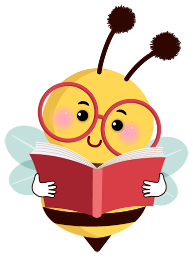 World Book Day will be celebrated in school on Thursday 7th March. This annual celebration of authors, illustrators, books, and the joy of reading is one of the highlights of our year. All pupils are encouraged to come into school dressed as their favourite nursery rhyme or book character on the   day.Mr Martin will be running a competition entitled ‘Fun Places to Read a Book.’ If you wish to take part, please dojo your child photograph to your child’s teacher.TUCK SHOPA big thank you to all parents who supported our tuck shop held on Friday 9th February. A profit of £ 87.50 was made on the day.EASTER GARDEN COMPETITION  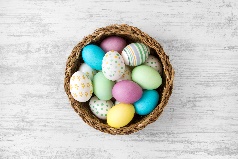 All pupils are encouraged to enter our Easter Garden competition this year. Why not use an old biscuit tin, pot, tray, or container and fill with soil, sand or pebbles and create your own unique Easter Garden? When complete bring into school and display it in our front entrance hall. Judging will take place on Friday 15th March. 1st, 2nd, and 3rd place prizes will be awarded and all pupils participating will get a small prize.EASTER HUNTWe plan to have an Easter Hunt for all pupils on Wednesday 27th March and are hoping the Easter Bunny remembers us all this year.WORLD DOWN SYNDROME DAYWe will be celebrating World Down Syndrome Day on Tuesday 21st March. The theme for the day this year is “End the Stereotypes.”  We are encouraging all pupils on the 21st of March to wear socks that will get people talking. They might be mismatched socks or your craziest and most colourful socks, whatever takes your fancy. The idea is to start a conversation, so when people ask you about your socks you can tell them – “I’m wearing them to raise awareness of Down Syndrome and then you can tell them everything you want them to know about Down Syndrome. £1 donation from each pupil would be appreciated. This money will be forwarded to Down Syndrome UK.WORLD MATHS DAYWe will be celebrating The International Day of Mathematics which takes place this year on Thursday 14th March. All pupils will be involved in outdoor numeracy activities on the day. Mathletics certificates will also be awarded on the day.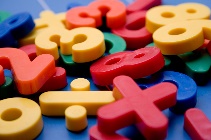 SUSTRAINS BIG WALK AND WHEELWe have registered to take part again this year in the 15th year celebration of the UK’s biggest inter-school walking, wheeling, scooting, and cycling to school competition.What is Sustrains Big walk and wheel?It inspires pupils to make active journeys to school, to improve air quality in their neighbourhood and discover how these benefits change their world. Last year we came first place in the small schools’ section and with your help we hope to repeat our success again this year. Our back gate will be open for this week. Any parent who wishes to drop their children off at the Play Park and walk with their children to school we would be really appreciate of your support.  Thank you so much in advance of your support.WORLD POETRY DAYWe will be celebrating World Poetry Day on Thursday 21st March. Your child will receive a poem from their class teacher on Monday 4th March. We will be learning this poem in class but would really appreciate you supporting your learning this poem at home.DATES FOR YOUR DIARY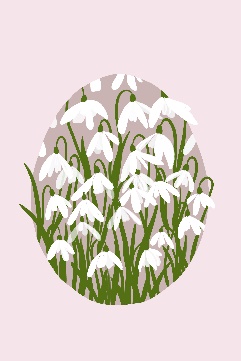 Library Van visit – Wednesday 6th MarchSchool Photographs – Wednesday 13th MarchSt Patricks Day – School closed Monday 18th MarchCash for Clobber Tuesday 26th MarchEaster Holidays – School closes for all pupils @ 2pm on Wednesday 27th March and reopen Monday 8th April @ 8.55am